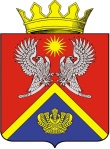 АДМИНИСТРАЦИЯ СУРОВИКИНСКОГО МУНИЦИПАЛЬНОГО РАЙОНА ВОЛГОГРАДСКОЙ ОБЛАСТИПОСТАНОВЛЕНИЕот 09.03.2022                                  № 179О внесении изменений в некоторые административные регламенты предоставления муниципальных услуг администрацииСуровикинского  муниципального района  Волгоградской области Администрация Суровикинского муниципального района Волгоградской области постановляет:Внести в некоторые административные регламенты предоставления муниципальных услуг администрации Суровикинского муниципального района Волгоградской области следующие изменения:1) в административном регламенте предоставления муниципальной услуги «Предоставление архивных справок, архивных копий, архивных выписок, информационных писем», утвержденном постановлением администрации Суровикинского муниципального района Волгоградской области от 02.06.2021 № 448  «Об утверждении административного регламента предоставления муниципальной услуги «Предоставление архивных справок, архивных копий, архивных выписок, информационных писем»:а) в абзаце четвертом подпункта 1.3.2 пункта 1.3 слова «, в государственной информационной системе «Портал государственных и муниципальных услуг (функций) Волгоградской области» (http://uslugi.volganet.ru) (далее – Региональный портал государственных и муниципальных услуг)» исключить;б) в пункте 2.5 слова «- постановление Администрации Волгоградской области от 09.11.2015 № 664-п «О государственной информационной системе «Портал государственных и муниципальных услуг (функций) Волгоградской области» (Официальный интернет-портал правовой информации http://www.pravo.gov.ru, 13.11.2015, «Волгоградская правда», № 175, 17.11.2015);» исключить;в) в абзаце первом пункта 2.7 слова «либо Региональный портал государственных и муниципальных услуг» исключить;г) в пункте 2.13:- в абзаце втором второе предложение изложить в следующей редакции:«Помещения должны соответствовать санитарно-эпидемиологическим правилам СП 2.2.3670-20 «Санитарно-эпидемиологические требования к условиям труда», утвержденным постановлением Главного санитарного врача Российской Федерации от 02.12.2020 № 40, и быть оборудованы средствами пожаротушения.»;- слова «,Региональном портале государственных и муниципальных услуг,» исключить;д) в абзацах втором, третьем, четвертом пункта 5.2 слова «либо регионального портала государственных и муниципальных услуг» исключить;2)  в административном  регламенте предоставления муниципальной услуги «Обеспечение доступа к архивным документам и справочно-поисковым средствам к ним в читальном зале архива», утвержденном постановлением администрации Суровикинского муниципального района Волгоградской области от 02.06.2021 № 449 «Об утверждении административного регламента предоставления муниципальной услуги «Обеспечение доступа к архивным документам и справочно-поисковым средствам к ним в читальном зале архива»:а) в абзаце четвертом подпункта 1.3.2 пункта 1.3 слова «, в государственной информационной системе «Портал государственных и муниципальных услуг (функций) Волгоградской области» (http://uslugi.volganet.ru) (далее – Региональный портал государственных и муниципальных услуг)» исключить;б) в пункте 2.5 слова «- постановление Администрации Волгоградской области от 09.11.2015 № 664-п «О государственной информационной системе «Портал государственных и муниципальных услуг (функций) Волгоградской области» (Официальный интернет-портал правовой информации http://www.pravo.gov.ru, 13.11.2015, «Волгоградская правда», № 175, 17.11.2015);» исключить;в) в пункте 2.12:- в абзаце втором второе предложение изложить в следующей редакции:«Помещения должны соответствовать санитарно-эпидемиологическим правилам СП 2.2.3670-20 «Санитарно-эпидемиологические требования к условиям труда», утвержденным постановлением Главного санитарного врача Российской Федерации от 02.12.2020 № 40, и быть оборудованы средствами пожаротушения.»; - слова «,Региональном портале государственных и муниципальных услуг» исключить;г) в абзаце втором пункта 5.2 слова «либо регионального портала государственных и муниципальных услуг» исключить.2. Настоящее постановление вступает в силу после его обнародования путем размещения на информационном стенде в здании администрации Суровикинского муниципального района Волгоградской области, расположенном по адресу: Волгоградская область, г.Суровикино, ул. Ленина, 64.Глава Суровикинского муниципального района                                                               Р.А. Слива     